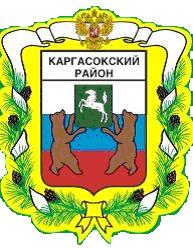 МУНИЦИПАЛЬНОЕ ОБРАЗОВАНИЕ «КАРГАСОКСКИЙ РАЙОН» ТОМСКОЙ ОБЛАСТИАДМИНИСТРАЦИЯ КАРГАСОКСКОГО РАЙОНАПОСТАНОВЛЕНИЕс. Каргасок В соответствии со статьями  42, 45, 46 Градостроительного Кодекса Российской Федерации, Федеральным законом от 06.10.2003 №131-ФЗ «Об общих принципах организации местного самоуправления  в Российской Федерации» и Уставом муниципального образования «Каргасокский район», Администрация Каргасокского района постановляет:Утвердить документацию по планировке территории (проект планировки территории) под объект «Обустройство Пуглалымского нефтяного месторождения. Кустовая площадка №6» на межселенной территории Каргасокского района согласно приложению к настоящему постановлению.Разместить настоящее постановление и документацию по планировке территории на официальном сайте Администрации Каргасокского района в сети «Интернет».Настоящее постановление вступает в силу со дня его официального  опубликования в порядке, предусмотренном Уставом муниципального образования «Каргасокский район».М.Е. Колотов 14.06.2018                                                                                                                                                            № 141Об утверждении документации по планировке территории под объект «Обустройство Пуглалымского нефтяного месторождения. Кустовая площадка №6» на межселенной территории Каргасокского районаГлава Каргасокского района                                                                       А.П. Ащеулов                               